Project SummaryStatus SummaryProject OverviewBudget OverviewRisk and issue historyCONCLUSIONS/RECOMMENDATIONSPhone   Fax 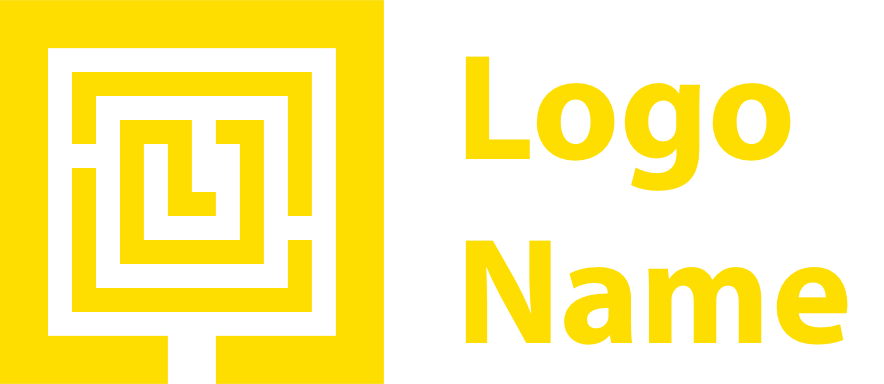 Report dateProject NamePrepared ByNametask% DoneDue datedrivernotescategoryspent% of totalon track?notesissueASSIGNED TODATE